LICENÇA PARA TRATAR DE INTERESSES PARTICULARESÀ Pró-Reitoria de Gestão de Pessoas:1.Dados do Requerente2.Termo de OpçãoSão Carlos, _______ de  	de _______.(Assinatura e carimbo)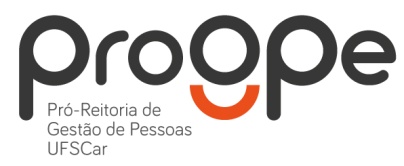 UNIVERSIDADE FEDERAL DE SÃO CARLOSPRÓ-REITORIA DE GESTÃO DE PESSOASDivisão de Desenvolvimento de PessoasContatos: (16) 3351.8641 – (16) 3351.8642www.progpe.ufscar.brNome completo:Nome completo:Matrícula SIAPE:CPF:Cargo efetivo:Cargo efetivo:Lotação:Lotação:Pelo presente, faço a opção por permanecer vinculado ao regime do Plano de Seguridade Social do Servidor Público – PSS, mediante o recolhimento mensal da respectiva contribuição no mesmo percentual devido pelos servidores em atividade, em conformidade com a Lei nº 10.667/03, conforme informações constantes a seguir:Motivo do afastamento:Valor do recolhimento: R$3.Orientações para recolhimento DarfO recolhimento deverá ser efetuado até o segundo dia útil de cada mês (data de vencimento), por meio de DARF (Documento de Arrecadação de Receitas Federais), utilizando-se o código de receita 1684 (CPSSS – Servidor Civil Licenciado/Afastado), no percentual de 11% sobre a remuneração bruta. (OBS.: O recolhimento referente ao 13º salário deverá ser efetuado no mês de novembro, com vencimento no 2º dia útil de dezembro.O DARF deverá ser apresentado no Departamento de Cadastro e Pagamento/DiAPe/ProGPe, na mesma data do pagamento do PSS, objetivando o recolhimento da contribuição patronal por parte desta IFE.As contribuições recolhidas em atraso deverão ser acrescidas de multa e juros calculados pela Taxa SELIC.O DARF pode ser encontrado no site www.receita.fazenda.gov.br, no item “Onde encontro”.4.DeclaraçãoEstou ciente das orientações constantes deste formulário, assim como devo atualizar o valor da contribuição ao realizar o recolhimento do PSS, por meio da DARF, sempre que houver alteração da contribuição dos servidores em atividade.Devo acompanhar o valor de contribuição junto ao Departamento de Cadastro e Pagamento/DiAPe/ProGPe